Name: ____________________________ Period: ______ Date:  _______________Canada Study guide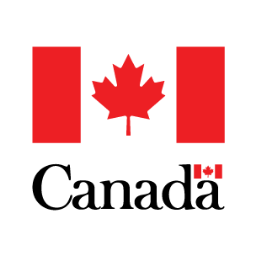 History and Government chapter 6 lesson 2 About _____________native peoples were living in what is now _______________ when Europeans arrived off the coast of ___________________in 1497.Why did native populations decline?The main indigenous groups that exist in Canada today are the _________________, the _______________________ and the First Nations people.What group of people established land claims in New France? ________________________________________________________Britain and _________________ were first drawn to the North American continent to gain riches from precious metals and ___________________ that came mainly from the Atlantic coast. The Quebec Act, passed by the British in ________________ gave French settlers the right to keep their _________________, religion and _______________. Canada was created as a ____________________, a partially self-governing country with close ties to Great Britain.Today Canada is a ___________________________(Type of government)The British government encouraged_________________to Canada and between 1815-1855, ____________________________people arrived.Why did slaves in America want to go to Canada? How would they get there?The US has more trade with__________________than any other country.What is NAFTA and how is it viewed by many Canadians?Conflicts continue as French speaking Canadians seek greater ______________for their ___________________and _________________.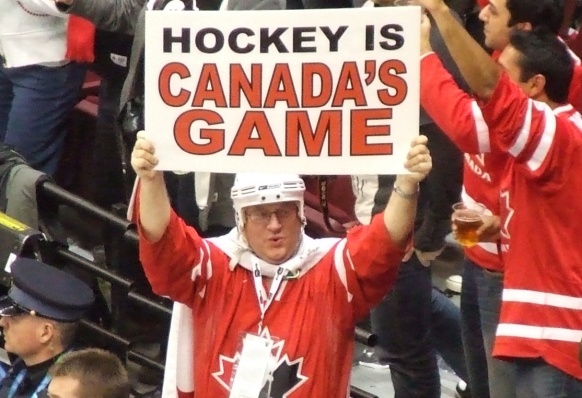  Define the following:Inuit-First nations-Dominion-Quebecois-Separatism-Loyalist-Emigrate-